Como publicar sua política de privacidade online- Será necessário que o centro espírita possua uma conta @gmail.com- Acesse: https://drive.google.com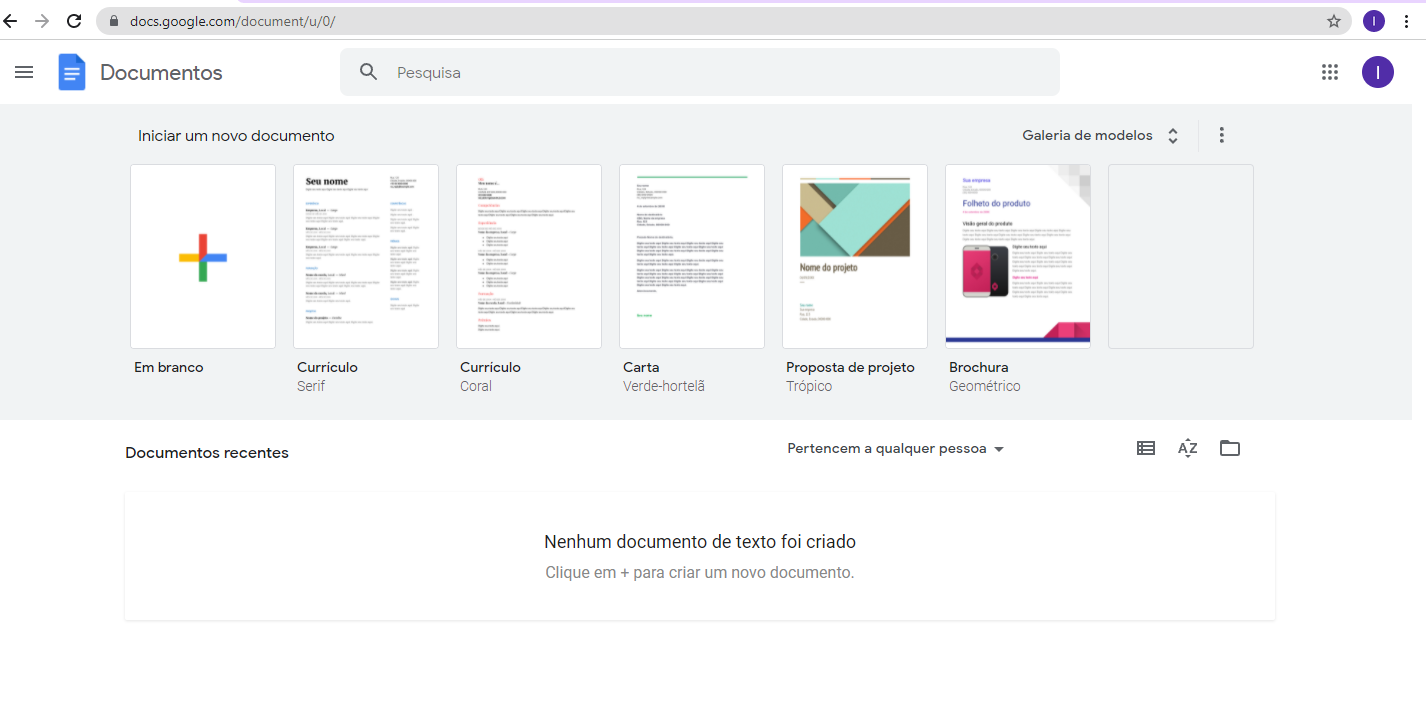 Clique no seletor de arquivos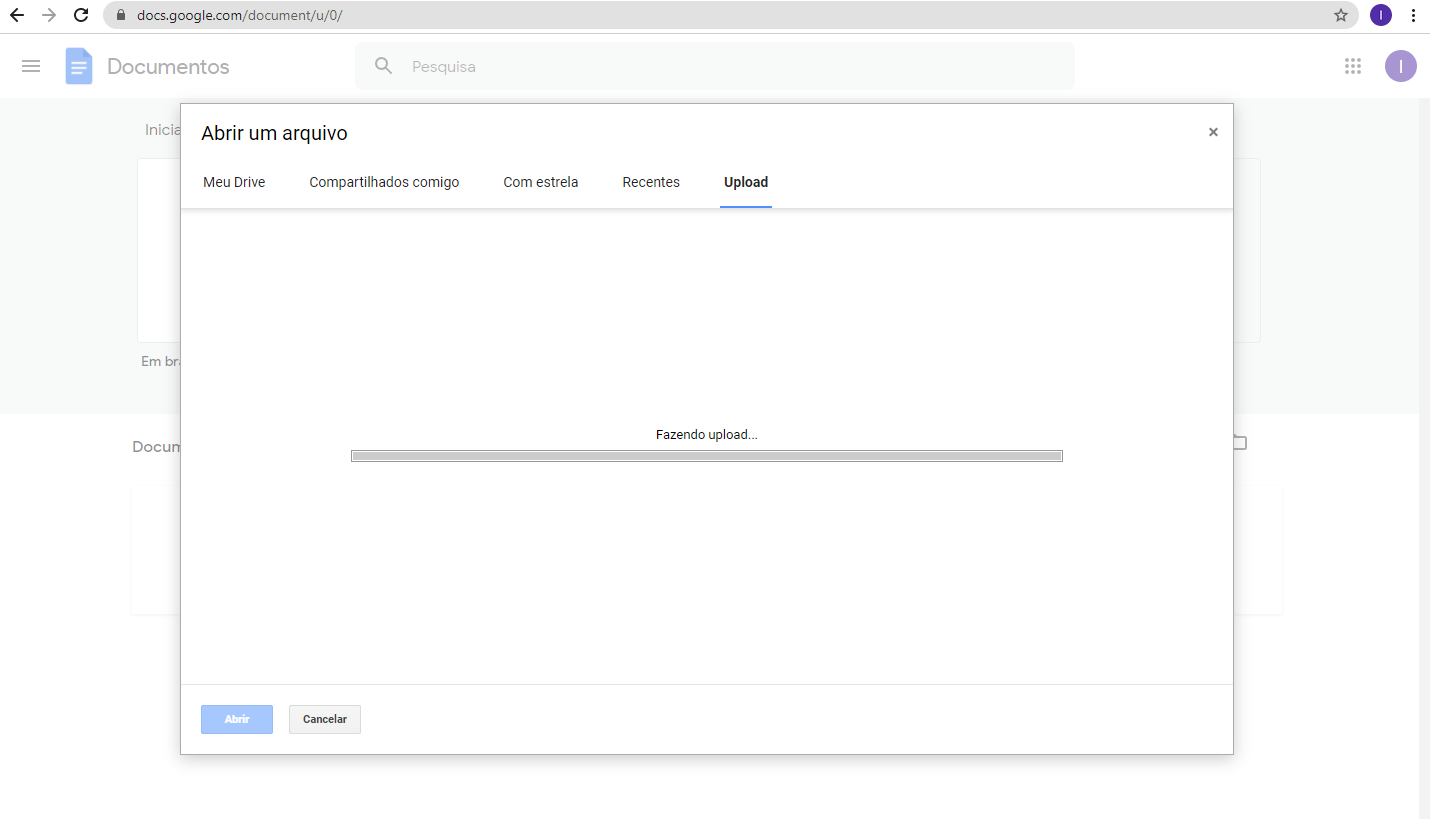 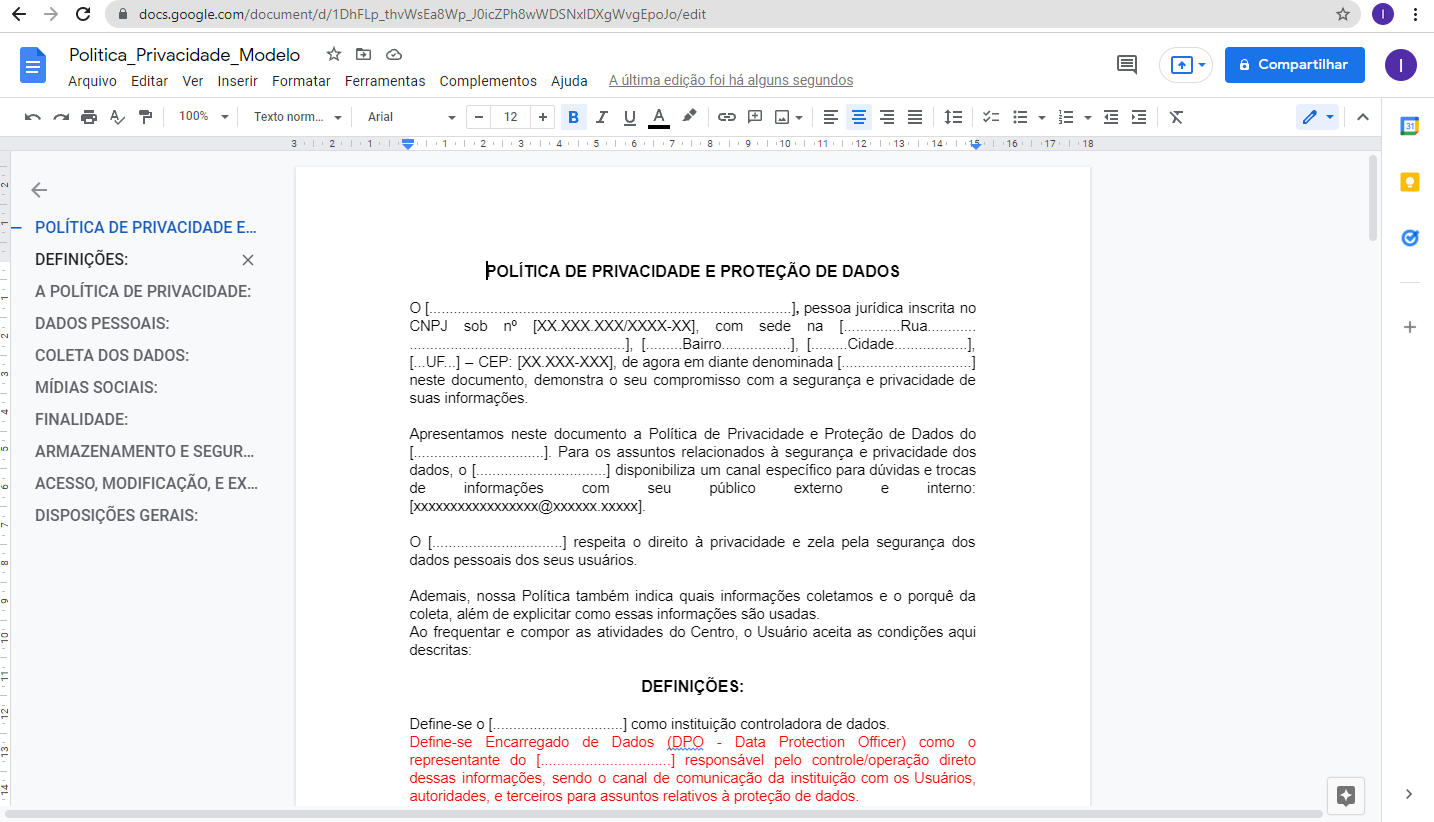 Clique na opção Mudar para qualquer pessoa com link.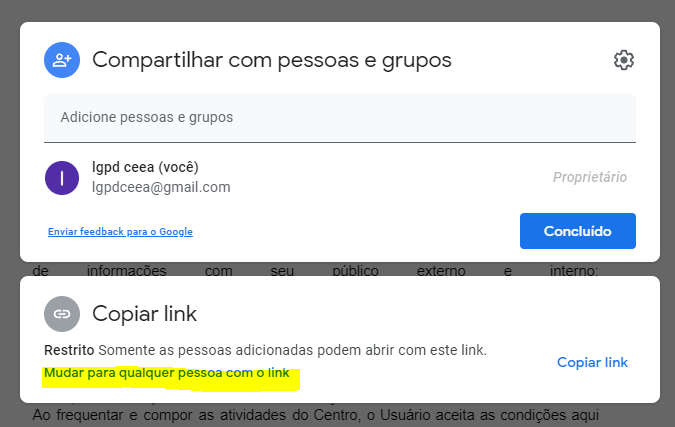 Copie o link e disponibiliza em suas redes sociais, grupo de whatsApp entre outros canais de comunicação do seu centro.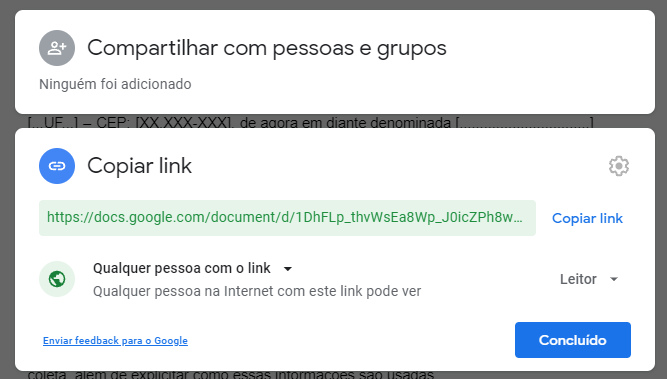 Após subir o arquivo, será possível visualizá-lo ao entrar na opção do Google Docs.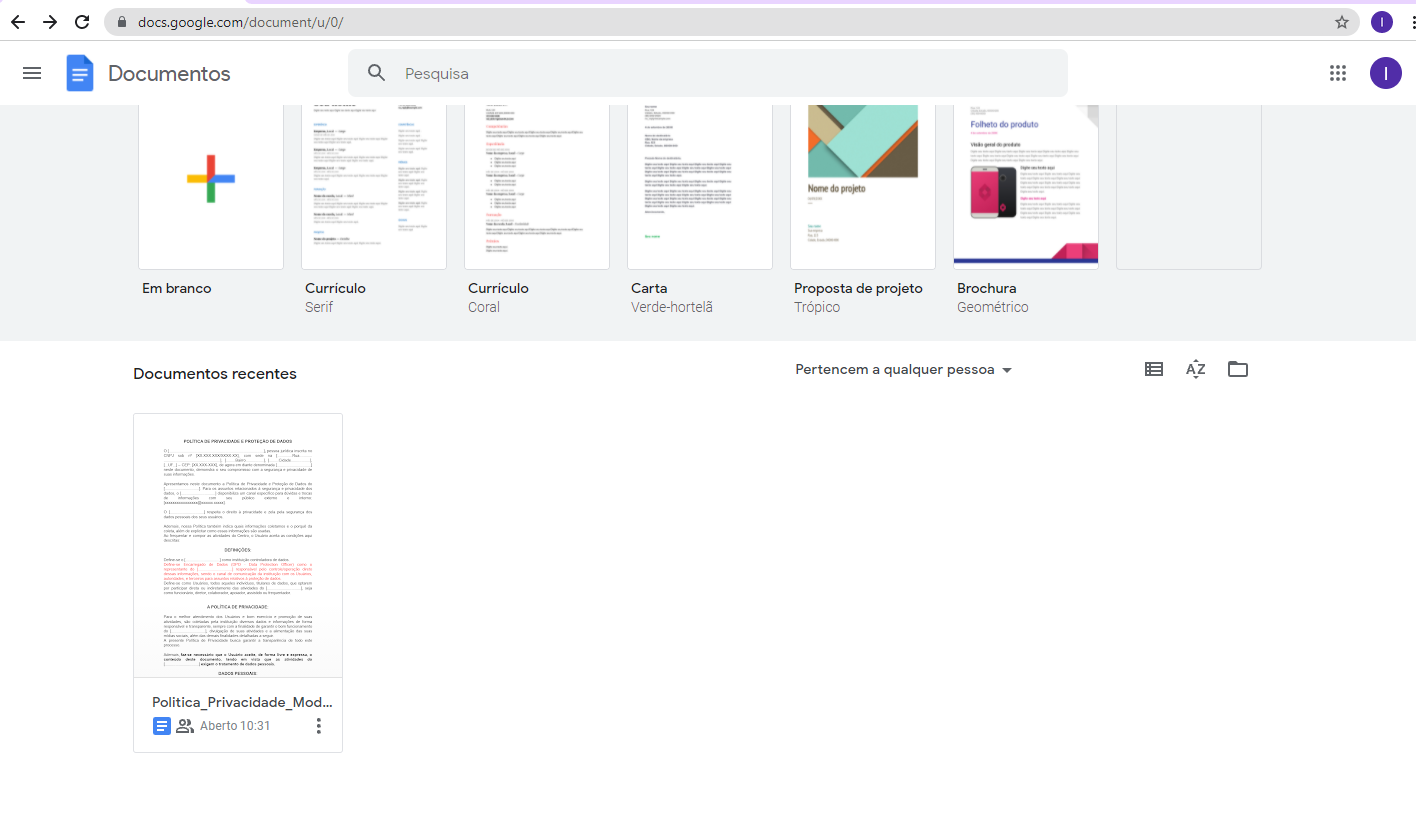 